Муниципальное бюджетное  общеобразовательное учреждение«Степановская средняя общеобразовательная школа»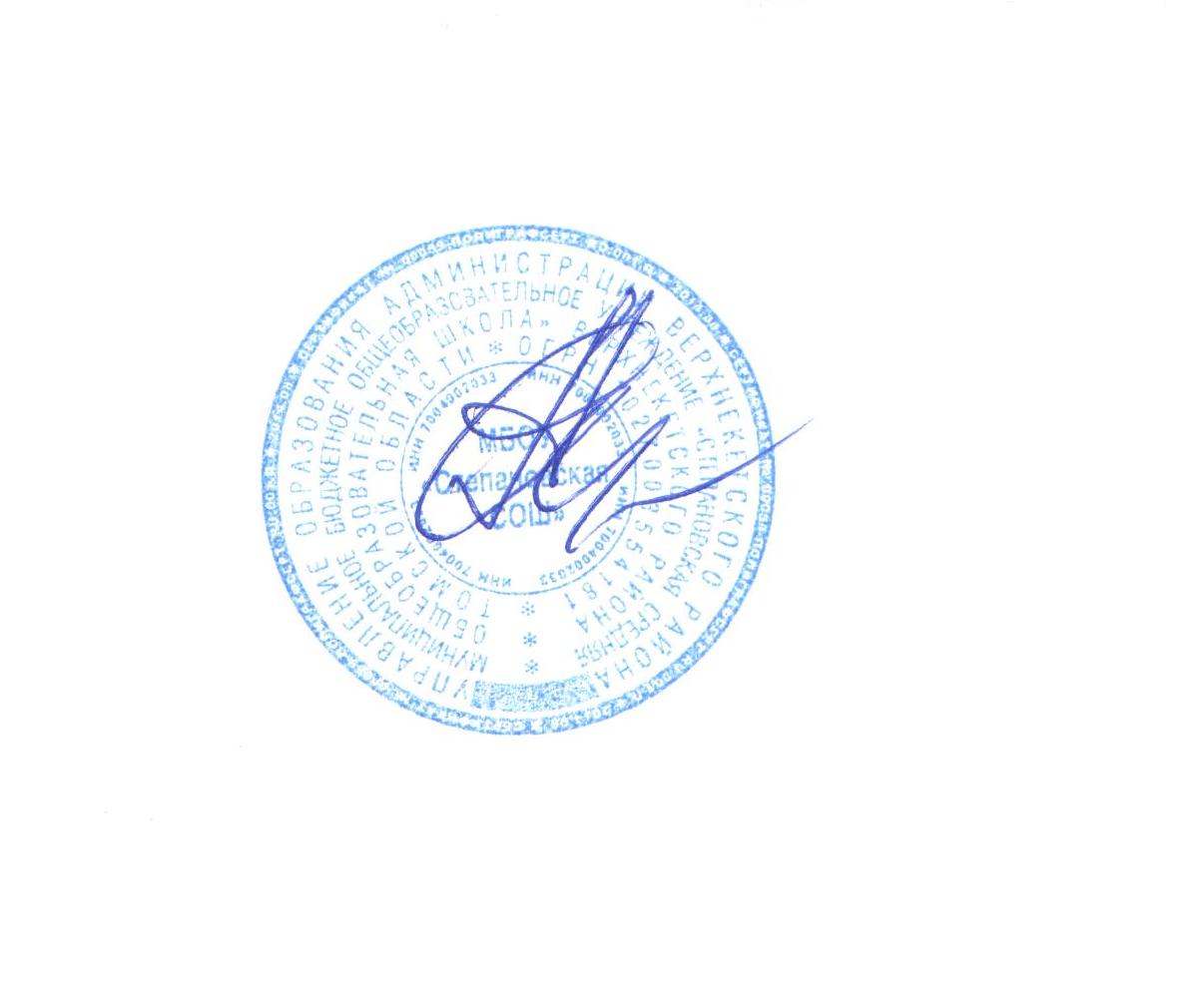  УТВЕРЖДАЮдиректор МБОУ«Степановская средняяобщеобразовательная школа»                								   _____________А.А.Андреев			 Приказ от 29.08 2017 г.  № 1    РАБОЧАЯ ПРОГРАММА                                                                                по физике11 классБерёзкиной Надежды Викторовны,учителя математики высшей категории2017-2018  год1.Пояснительная записка Физика как наука о наиболее общих законах природы, выступая в качестве  учебного предмета в школе, вносит существенный вклад в систему знаний об окружающем мире. Она раскрывает роль науки в экономическом и культурном развитии общества, способствует формированию современного научного мировоззрения. Для решения задач формирования основ научного мировоззрения, развития интеллектуальных способностей и познавательных интересов  школьников в процессе изучения физики основное внимание следует уделять  не передаче суммы готовых знаний, а знакомству с методами научного познания окружающего мира, постановке проблем, требующих от учащихся самостоятельной деятельности по их разрешению. Ознакомление школьников с методами научного познания предполагается проводить при изучении всех разделов курса физики, а не только при изучении специального раздела «Физика и методы научного познания».Гуманитарное значение физики как составной части общего образовании состоит в том, что она вооружает школьника научным методом познания, позволяющим получать объективные знания об окружающем мире.Знание физических законов необходимо для изучения химии, биологии, физической географии, технологии, ОБЖ.Курс физики в   программе среднего (полного) общего образования структурируется на основе физических теорий: механика, молекулярная физика, электродинамика, электромагнитные колебания и волны, квантовая физика.Особенностью предмета физика в учебном плане образовательной школы является и тот факт, что овладение основными физическими понятиями и законами на базовом уровне стало необходимым практически каждому человеку в современной жизни.2. Цели изучения физикиосвоение знаний о фундаментальных физических законах и принципах, лежащих в основе современной физической картины мира; наиболее важных открытиях в области физики, оказавших определяющее влияние на развитие техники и технологии; методах научного познания природы; Задачи:овладение умениями проводить наблюдения, планировать и выполнять эксперименты, выдвигать гипотезы и строить модели, применять полученные знания по физике для объяснения разнообразных физических явлений и свойств веществ; практического использования физических знаний; оценивать достоверность естественнонаучной информации;развитие познавательных интересов, интеллектуальных и творческих способностей в процессе приобретения знаний и умений по физике с использованием различных источников информации и современных информационных технологий;воспитание убежденности в возможности познания законов природы; использования достижений физики на благо развития человеческой цивилизации; необходимости сотрудничества в процессе совместного выполнения задач, уважительного отношения к мнению оппонента при обсуждении проблем естественнонаучного содержания; готовности к морально-этической оценке использования научных достижений, чувства ответственности за защиту окружающей среды;использование приобретенных знаний и умений для решения практических задач повседневной жизни, обеспечения безопасности собственной жизни, рационального природопользования и охраны окружающей среды.3. Требования к уровню подготовки выпускниковВ результате изучения физики на базовом уровне ученик должензнать/понимать:смысл понятий: физическое явление, гипотеза, закон, теория, вещество, взаимодействие, электромагнитное поле, волна, фотон, атом, атомное ядро, ионизирующие излучениясмысл физических величин: скорость, ускорение, масса, сила,  импульс, работа, механическая энергия, внутренняя энергия, абсолютная температура, средняя кинетическая энергия частиц вещества, количество теплоты, элементарный электрический заряд;смысл физических законов классической механики, всемирного тяготения, сохранения энергии, импульса и электрического заряда, термодинамики, электромагнитной индукции, фотоэффекта; вклад российских и зарубежных ученых, оказавших наибольшее влияние на развитие физики;уметь:описывать и объяснять физические явления и свойства тел: движение небесных тел и искусственных спутников Земли; свойства газов, жидкостей и твердых тел; электромагнитную индукцию, распространение электромагнитных волн; волновые свойства света; излучение и поглощение света атомом; фотоэффект;отличать гипотезы от научных теорий; делать выводы на основе экспериментальных данных; приводить примеры, показывающие, что: наблюдения и эксперимент являются основой для выдвижения гипотез и теорий, позволяют проверить истинность теоретических выводов; физическая теория дает возможность объяснять известные явления природы и научные факты, предсказывать еще неизвестные явления;приводить примеры практического использования физических знаний: законов механики, термодинамики и электродинамики в энергетике; различных видов электромагнитных излучений для развития радио и телекоммуникаций, квантовой физики в создании ядерной энергетики, лазеров;воспринимать и на основе полученных знаний самостоятельно оценивать информацию, содержащуюся в сообщениях СМИ,  Интернете, научно-популярных статьях;Обладать базовыми и ключевыми компетенциями:уметь работать с физическими приборами и измерительными инструментами; определять тип задачи и способы решения;осуществлять подбор формул и делать математические преобразования;оценивать и сравнивать условие и результат;читать и анализировать графики зависимости величин;уметь пользоваться справочной литературой и таблицами;искать информацию в сети Internet;осуществлять выбор оптимального способа достижения цели; осуществлять самоконтроль за своей деятельностью;грамотно формулировать объяснение и вывод при решении качественных задач с точки зрения физики и норм речи; обогащать словарный запас при использовании  физической терминологии;уметь анализировать, обобщать и делать выводы;использовать приобретенные знания и умения в практической деятельности и повседневной жизни для:обеспечения безопасности жизнедеятельности в процессе использования транспортных средств, бытовых электроприборов, средств радио- и телекоммуникационной связи.;оценки влияния на организм человека и другие организмы загрязнения окружающей среды;рационального природопользования и защиты окружающей среды.4.Объем дисциплины и вид учебной работы.5.Содержание дисциплины 1. Повторение. Законы постоянного тока. Ток в различных средах. (8 ч.)  Электрический ток. Сила тока. Закон Ома для участка цепи. Работа и мощность электрического тока. Закон Ома для полной цепи. Электрический ток в различных средах. Электрический ток в полупроводниках. Контакт двух полупроводников. Диод.2. Основы электродинамики. (11 ч.)  Магнитное поле. Индукция магнитного поля. Магнитный поток. Закон электромагнитной индукции Фарадея. Индуктивность. Магнитные свойства вещества. Вихревое электрическое поле. ЭДС индукции в движущихся проводниках. Индуктивность. Электромагнитное поле3. Колебания и волны. (26 часов)Свободные и вынужденные колебания. Гармонические колебания. Динамика колебательного процесса. Колебательный контур. Уравнения, описывающие процессы в колебательном контуре. Переменный ток. Трансформаторы. Электромагнитная волна. Изобретение радио Поповым А.С. Принципы радиосвязи. Свойства электромагнитных волн. Распространение волн. Радиолокация. Понятие о телевидении. Развитие средств связи.4. Оптика. (21 часов)Скорость света. Законы отражения и преломления. Линза. Формула линзы. Интерференция и дифракция волн. Поляризация света. Поперечность световых волн. Виды излучений. Инфракрасное и ультрафиолетовое излучение. Рентгеновское излучение. Шкала электромагнитных волн. Элементы теории относительности. Законы  электродинамики и принцип относительности. Постулаты специальной теории относительности. Пространство и время в специальной теории относительности. Полная энергия. Взаимосвязь массы и энергии. Энергия покоя.  Дефект массы и энергии связи.5. Квантовая физика. (10 часов)Фотоэффект. Теория фотоэффекта. Давление света. Гипотеза Планка о квантах. Опыты А.Г. Столетова. Уравнение А. Эйнштейна для фотоэффекта. Опыты П.Н. Лебедева и С.И. Вавилова. Квантовые постулаты Бора и линейчатые спектры.  Дифракция электронов. Лазеры.6. Атом и атомное ядро (20 ч.)Строение атома. Открытие радиоактивности. Альфа-, бета-, гамма- излучение. Радиоактивность. Закон радиоактивного распада. Изотопы. Строение атомного ядра. Ядерные силы. Нуклонная модель ядра. Ядерные реакции. Энергия связи. Цепная ядерная реакция. Ядерная энергетика. Термоядерный синтез. Применение ядерной энергии.  Биологическое действие радиоактивных излучений. Элементарные частицы. Единая физическая картина мира. Физика и научно-техническая революция.7. Астрономия (6 ч.)6.Тематическое планирование7.Учебно–методическое и материально-техническое обеспечение.Литература для учащихся.Мякишев Г.Я., Буховцев Б.Б., Сотский Н.Н. Физика, 10 кл. Учебник.Мякишев Г.Я., Буховцев Б.Б. Физика, 11 кл. Учебник.Рымкевич А.П. Сборник задач по физике.Степанова Г.Н. Сборник задач по физике.Енохович А.С. Справочник по физике.Литература для учителя (выборочно).Кирик Л.А. Самостоятельные и контрольные работы.Тульчинский М.Е. качественные задачи по физике.Кабардин О.Ф. и др. Задания для итогового контроля знаний учащихся по физике.Физика. Сборник программ. Просвещение, 2012.Тренин А.Е. Физика. Интенсивный курс подготовки к ЕГЭ.Пайкес В.Г. и др. Дидактические материалы по физике, 10 кл.Бойко В.И., Кошелев Ф.П. Аргументы и проблемы атомной энергетики. Томск.Демченко Е.А. Нестандартные уроки по физике. Абрамов А.И.; Измерение «неизменяемого»  Ландау Л.Д., Румер Ю.Б.  Что такое теория относительности Цифровая лабораторияНабор «Юный физик»Набор «Физика ЕГЭ»Набор «Электродинамика»10 нотбуковКомпьютер учителя, проектор, интерактивная доска.Демонстрационное и лабораторное оборудование.Вид учебной работыВсего часовОбщая трудоемкость дисциплины102Аудиторные занятия98Лекции63Семинары4Лабораторные работы5Самостоятельные работы и контрольные работы8Итоговый контроль2 Реферат2Экскурсии2Решение задач16Итого 102№ темыТемаКоличество часовIПовторение. Законы постоянного тока. Ток в различных средах8IIМагнитное поле. Электромагнитная индукция11IIIКолебания и волны.26IVОптика и СТО.21V.Квантовая физика. 10VI.Атом и атомное ядро. 20VII.Астрономия.6Итого 102№ урока№ урока по темеТемаКоличество часовКоличество часовДатаПримечаниеПримечание11 класс11 класс11 класс11 класс11 класс11 класс11 класс11 классМагнитное поле. Электромагнитная индукция (11 ч.)Магнитное поле. Электромагнитная индукция (11 ч.)Магнитное поле. Электромагнитная индукция (11 ч.)Магнитное поле. Электромагнитная индукция (11 ч.)Магнитное поле. Электромагнитная индукция (11 ч.)Магнитное поле. Электромагнитная индукция (11 ч.)Магнитное поле. Электромагнитная индукция (11 ч.)Магнитное поле. Электромагнитная индукция (11 ч.)1.Магнитное поле. Вектор магнитной индукции. Л/р. №1 «Наблюдение магнитного поля».108.0908.0908.092.Сила Ампера.108.0908.0908.093.Сила Лоренца.108.0908.0908.094.Магнитные свойства вещества.109.0909.0909.095.Электромагнитная индукция. Магнитный поток. Закон электромагнитной индукции.102.1002.1002.106.Направление индукционного тока.  Правило Ленца. Л/р. №2 « Изучение явления электромагнитной индукции».102.1002.1002.107.Вихревое электрическое поле. ЭДС в движущихся проводниках.105.1005.1005.108.Самоиндукция. Индуктивность.109.1009.1009.109.Энергия магнитного поля.109.1009.1009.1010.Электромагнитное поле.112.1012.1012.1011.Самостоятельная работа по теме «Магнитное поле. Электромагнитная индукция».116.1016.1016.10Колебания (18 ч.).Колебания (18 ч.).Колебания (18 ч.).Колебания (18 ч.).Колебания (18 ч.).Колебания (18 ч.).Колебания (18 ч.).Колебания (18 ч.).1.Механические колебания. Свободные и вынужденные колебания.1116.102.Уравнение колебательного процесса.1119.103.Гармонические колебания. Математический маятник. 1123.104.Л/р №3 «Измерение ускорения свободного падения»1123.105.Вынужденные колебания. Резонанс.1126.106.Самостоятельная работа по теме «Механические колебания».1130.107.Электромагнитные колебания. Колебательный контур.1130.108.Формула Томсона.1109.119.Переменный электрический ток.1113.1110.Активное, емкостное и индуктивное сопротивления в цепи переменного тока.1113.1111.Резонанс в электрической цепи.1116.11Решение задач.1120.11Генератор на транзисторе.1120.11Генератор переменного тока.1123.11Трансформатор.1127.11 Производство, передача и использование электрической энергии1127.11Контрольная работа.1104.12Волны (8 часов)Волны (8 часов)Волны (8 часов)Волны (8 часов)Волны (8 часов)Волны (8 часов)Волны (8 часов)Волны (8 часов)Механические волны. Волны в среде.1104.12Электромагнитная волна. Плотность потока электромагнитного излучения.1107.12Изобретение радио. Принципы радиосвязи.1111.12Модуляция и детектирование. Простейший радиоприемник.1114.12Распространение радиоволн. Радиолокация.1118.12Основы ТВ. Развитие средств связи.1118.12Обобщающий урок по теме. Кратковременная контрольная работа.1121.12Оптика (17 ч.)Оптика (17 ч.)Оптика (17 ч.)Оптика (17 ч.)Оптика (17 ч.)Оптика (17 ч.)Оптика (17 ч.)Оптика (17 ч.)Скорость света. Принцип Гюйгенса.1125.12Закон отражения света.1125.12Закон преломления света.1111.01Полное отражение.1115.01Линзы.1115.01Решение задач.1118.01Самостоятельная  работа по геометрической оптике.1122.01Дисперсия света.1122.01Интерференция света.1125.01Дифракция света. 1129.01Поляризация света.1101.02Контрольная работа по волновой оптике.1105.02Виды излучения. 1105.02Спектры и спектральный анализ.1108.02ИФ, УФ и R- излучения.1112.02Шкала электромагнитных излучений.1112.02Элементы СТО (4 ч.)Элементы СТО (4 ч.)Элементы СТО (4 ч.)Элементы СТО (4 ч.)Элементы СТО (4 ч.)Элементы СТО (4 ч.)Элементы СТО (4 ч.)Элементы СТО (4 ч.)Постулаты СТО.1115.02Следствия СТО.1119.02Релятивистский закон сложения скоростей.1119.02Взаимосвязь массы и энергии.1122.02Квантовая физика (10 ч.).Квантовая физика (10 ч.).Квантовая физика (10 ч.).Квантовая физика (10 ч.).Квантовая физика (10 ч.).Квантовая физика (10 ч.).Квантовая физика (10 ч.).Квантовая физика (10 ч.).Гипотеза Планка.1126.02Фотоэффект. Законы фотоэффекта.1126.02Уравнение Эйнштейна для фотоэффекта.1129.02Применение фотоэффекта.1104.03Фотоны.1104.03Давление света.1111.03Химическое действие света. Решение задач.1111.03Атом и атомное ядро (20 ч.)Атом и атомное ядро (20 ч.)Атом и атомное ядро (20 ч.)Атом и атомное ядро (20 ч.)Атом и атомное ядро (20 ч.)Атом и атомное ядро (20 ч.)Атом и атомное ядро (20 ч.)Атом и атомное ядро (20 ч.)Опыт Резерфорда. Планетарная модель атома.1118.03Квантовые постулаты Бора. Модель атома Резерфорда – Бора.1121.03Лазеры – ОКГ.1101.04Методы наблюдения и регистрации радиоактивных излучений. Л/р №5 «Изучение элементарных частиц по фотографиям треков»1101.04Строение ядра. Ядерные силы. Изотопы.1108.04Энергия связи атомных ядер.1108.04Естественная радиоактивность. 1111.04Радиоактивные превращения.1115.04Закон радиоактивного распада.1115.04Ядерные реакции.1118.04Решение задач.1122.04Цепная ядерная реакция. Деление урана.1122.04Ядерный реактор.1125.04Термоядерная реакция. Применение ядерной энергии.1129.04Самостоятельная работа.1129.04Этапы развития физики элементарных частиц.06.05Обобщающий урок «Современная научная картина мира».1106.05Итоговая контрольная работа1113.05